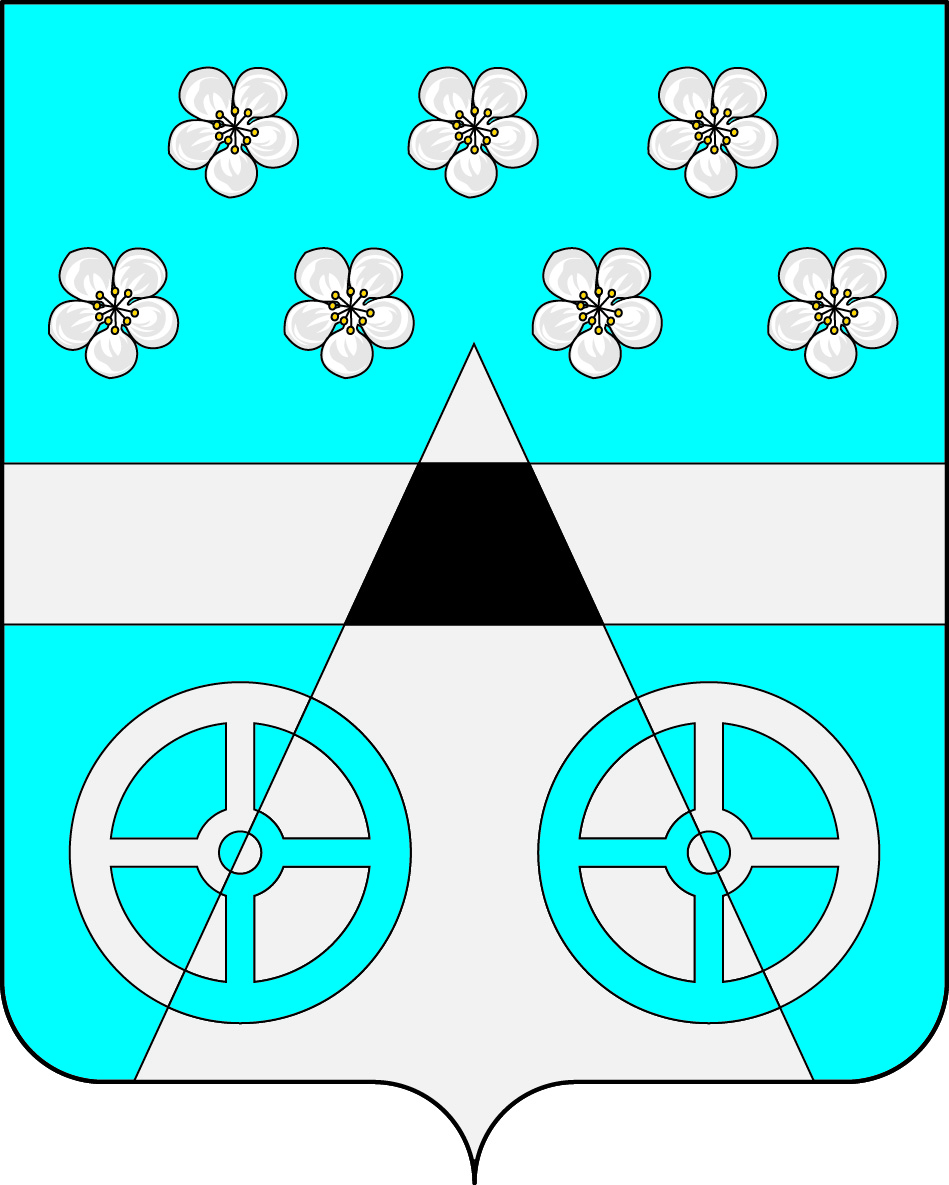 АДМИНИСТРАЦИЯ СЕЛЬСКОГО ПОСЕЛЕНИЯ ЛОПАТИНО МУНИЦИПАЛЬНОГО РАЙОНА ВОЛЖСКИЙ САМАРКОЙ ОБЛАСТИПОСТАНОВЛЕНИЕот «08»  июня   .  №  116О подготовке документации по планировке территории, 
расположенной в границах поселка Придорожный 
сельского поселения Лопатино муниципального района Волжский 
Самарской области, в целях размещения газопровода 
высокого давления, шкафного газорегуляторного пункта для газоснабжения малоэтажных жилых домов Самарского областного Фонда жилья и ипотекиВ соответствии с частью 1 статьи 46 Градостроительного кодекса Российской Федерации, руководствуясь статьей 21 Правил землепользования и застройки сельского поселения Лопатино муниципального района Волжский Самарской области от 25.12.2013 № 112, постановляю:1. Подготовить проект планировки территории, расположенной в границах поселка Придорожный сельского поселения Лопатино муниципального района Волжский Самарской области, в целях размещения газопровода высокого давления, шкафного газорегуляторного пункта для газоснабжения малоэтажных жилых домов Самарского областного Фонда жилья и ипотеки, с проектом межевания территории в его составе.2. Определить границы территории, применительно к которой осуществляется планировка территории, согласно соответствующей Схеме (прилагается).3. Подготовка документации по планировке территории, указанной в пункте 1 настоящего Постановления, осуществляется в целях выделения элементов планировочной структуры, установления параметров планируемого развития элементов планировочной структуры, зоны планируемого размещения линейного объекта местного значения, а также определения местоположения границ образуемых и изменяемых земельных участков.4. Проведение работ по планировке территории осуществляется в срок, не позднее 10 (десяти) дней со дня официального опубликования настоящего Постановления.5. Установить срок для подачи физическими и (или) юридическими лицами предложений, касающихся порядка, сроков подготовки и содержания документации по планировке территории – в течение 3 (трех) дней со дня официального опубликования настоящего Постановления.6. Опубликовать настоящее Постановление в газете «Волжская новь» в течение 3 (трех) дней со дня его издания.Глава сельского поселения Лопатино                                              В.Л. ЖуковПриложениек постановлению Администрациисельского поселения Лопатиномуниципального района ВолжскийСамарской областиот 08.06.2015г № 116Схема границ территории,
применительно к которой осуществляется планировка территории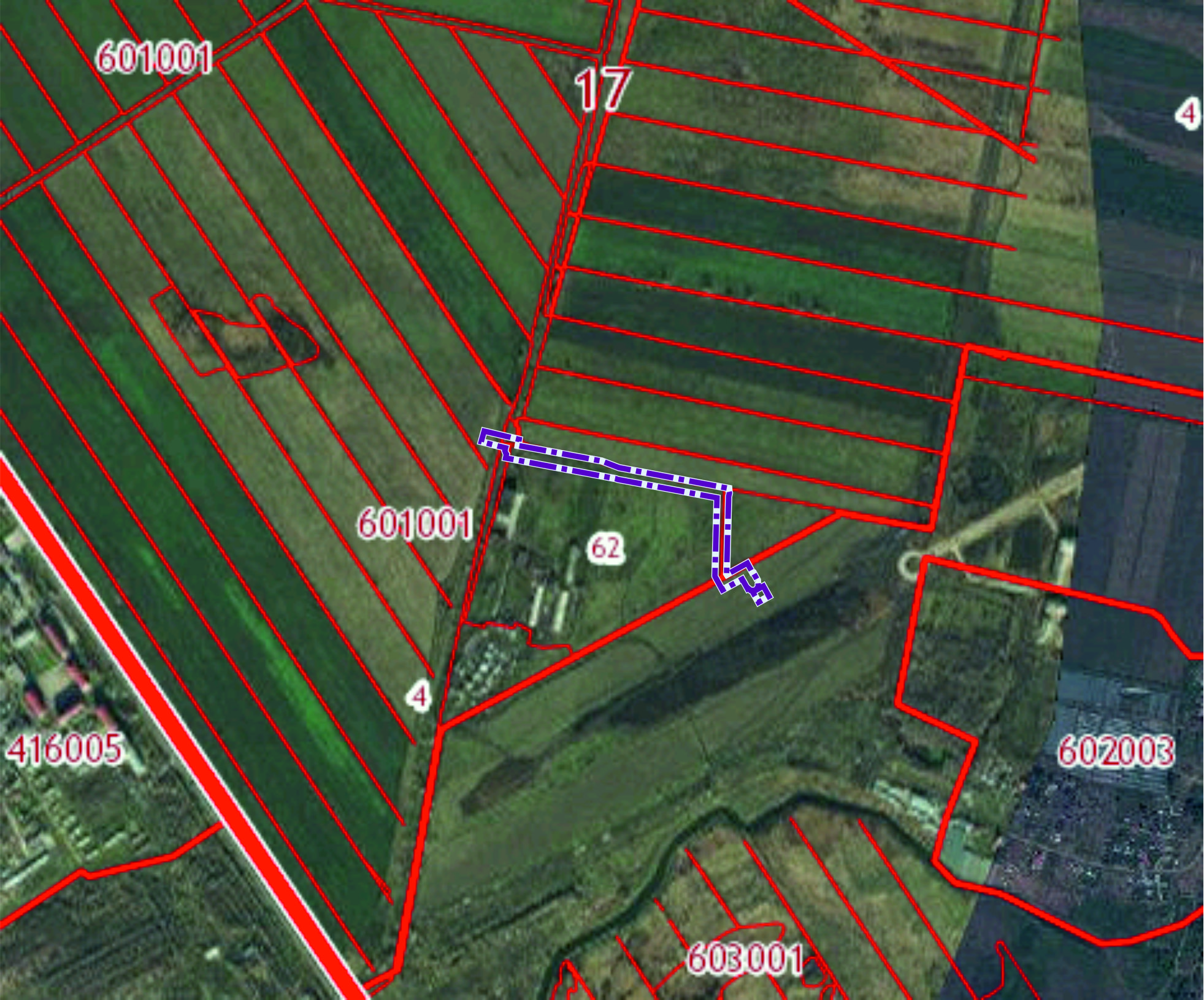 